Publicado en Barcelona  el 19/01/2016 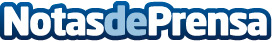 Sinmaletas aterriza en 14 nuevos paísesLa compañía, especializada en el envío de equipaje y efectos personales puerta a puerta, suma mercados en Asia, América y Europa debido a las necesidades de las personas que emigran desde EspañaDatos de contacto:Elisenda MartíSinmaletas aterriza en 14 nuevos países655819579Nota de prensa publicada en: https://www.notasdeprensa.es/sinmaletas-aterriza-en-14-nuevos-paises Categorias: Internacional Viaje Logística http://www.notasdeprensa.es